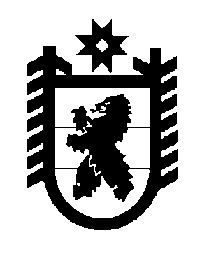 Российская Федерация Республика Карелия    ПРАВИТЕЛЬСТВО РЕСПУБЛИКИ КАРЕЛИЯРАСПОРЯЖЕНИЕот  15 ноября 2017 года № 637р-Пг. Петрозаводск Рассмотрев предложение Государственного комитета Республики Карелия по управлению государственным имуществом и организации закупок, учитывая решение Совета муниципального образования «Беломорский муниципальный район» от 14 сентября 2017 года № 326 
«Об утверждении Перечня объектов государственной собственности Республики Карелия, предлагаемых для передачи в муниципальную собственность муниципального образования «Беломорский муниципальный район», в соответствии с Законом Республики Карелия от 2 октября 
1995 года № 78-ЗРК «О порядке передачи объектов государственной собственности Республики Карелия в муниципальную собственность» передать в муниципальную собственность муниципального образования «Беломорский муниципальный район» от Бюджетного учреждения «Национальная библиотека Республики Карелия» государственное имущество Республики Карелия согласно приложению к настоящему распоряжению.
           Глава Республики Карелия                                                              А.О. ПарфенчиковПеречень государственного имущества Республики Карелия, передаваемого в муниципальную собственность муниципального образования «Беломорский муниципальный район»___________Приложение к распоряжениюПравительства Республики Карелияот 15 ноября 2017 года № 637р-П№п/пНаименованиеимуществаКоличество, штукОбщаястоимость,рублей12341.Большая Российская энциклопедия. Том 271019000,702.Большая Российская энциклопедия. Том 281019000,703.Большая Российская энциклопедия. Том 291019000,704.Большая Российская энциклопедия. Том 301019000,005.Большая Российская энциклопедия. Том 311019000,006.Большая Российская энциклопедия. Том 321019000,007.Православная энциклопедия. Том 3654500,008.Православная энциклопедия. Том 3754500,009.Православная энциклопедия. Том 3854500,0010.Православная энциклопедия. Том 3954500,0011.Православная энциклопедия. Том 4054500,0012.Православная энциклопедия. Том 4154500,0013.Православная энциклопедия. Том 4254500,0014.Православная энциклопедия. Том 4354500,0015.Энциклопедия «Карелия». Том 150,0516.Энциклопедия «Карелия». Том 250,0517.Книга «Экономика Республики Карелия». Том 175481,0018.Книга «Экономика Республики Карелия». Том 275481,0019.Книга «Экономика Республики Карелия». Том 375481,0020.Книга «Искусство белых ночей»1830,0021.Книга «Цвета ушедшего мира»53900,00123422.Книга «Великая Отечественная война 1941 – 1945 годов». Том 1. «Основные события войны»11275,0023.Книга «Великая Отечественная война 1941 – 1945  годов». Том 2. «Прохождение и начало войны»11244,9024.Книга «Великая Отечественная война 1941 – 1945  годов». Том 3. «Битвы и сражения, изменившие ход войны»11244,9025.Книга «Великая Отечественная война 1941 – 1945 годов». Том 4. «Освобождение территории СССР. 1944 год»11244,9026.Книга «Великая Отечественная война 1941 – 1945  годов». Том 5. «Победный финал. Завершающие операции Великой Отечественной войны в Европе. Война с Японией»11244,9027.Книга «Великая Отечественная война 1941 – 1945  годов». Том 6. «Тайная война. Разведка и контрразведка в годы Великой Отечественной войны»11244,9028.Книга «Великая Отечественная война 1941 – 1945  годов». Том 7. «Экономика и оружие войны»11244,9029.Книга «Великая Отечественная война 1941 – 1945  годов». Том 8. «Внешняя политика и дипломатия Советского Союза в годы войны»11244,9030.Книга «Великая Отечественная война 1941 – 1945  годов». Том 9. «Союзники СССР по антигитлеровской коалиции»11244,9031.Книга «Великая Отечественная война 1941 – 1945  годов». Том 10. «Государство, общество и война»11244,9032.Книга «Великая Отечественная война 1941 – 1945 годов». Том 11. «Политика и стратегия Победы. Стратегическое руководство страной и Вооруженными силами СССР в годы войны»11244,9033.Книга «Великая Отечественная война 1941 – 1945 годов». Том 12. «Итоги и уроки войны»11244,90Итого149186 144,10